บันทึกข้อความ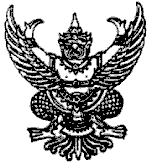 ส่วนราชการ.........................................................................................................................................................ที่  ....................................................................................... วันที่ .......................................................................เรื่อง  รายงานผลการจัดทำแบบรูปรายการงานก่อสร้าง..............................................................                              เรียน	ผู้ว่าราชการจังหวัดนราธิวาส	    เรื่องเดิม 		1.ตามที่ จังหวัดนราธิวาส ได้จัดสรรงบประมาณรายจ่ายประจำปีงบประมาณ พ.ศ.2562 รายการก่อสร้าง...............วงเงิน............... (…………) เพื่อให้ (ระบุชื่อหน่วยงาน) ดำเนินการจัดหาผู้รับจ้างตามระเบียบกระทรวงการคลัง ว่าด้วยการจัดซื้อจัดจ้างและการบริหารพัสดุภาครัฐ พ.ศ.2560 และพระราชบัญญัติการจัดซื้อจัดจ้างและการบริหารพัสดุภาครัฐ พ.ศ.2560 ให้ทันตามแผนงานที่กำหนด 2. ตามคำสั่งจังหวัดนราธิวาส ที่....../2562 ลงวันที่.................................. จังหวัดนราธิวาสได้แต่งตั้งผู้มีนามข้างท้ายนี้ เป็นคณะกรรมการกำหนดแบบรูปรายการก่อสร้าง.....................................	ข้อเท็จจริง  คณะกรรมการกำหนดแบบรูปรายการงานก่อสร้าง.....................................................         ได้ดำเนินการทบทวน/จัดทำแบบรูปรายการงานก่อสร้างเป็นที่เรียบร้อยแล้ว สามารถก่อสร้างได้ และมีรายละเอียดตามเอกสารที่แนบมาพร้อมนี้ข้อพิจารณา จึงเรียนมาเพื่อโปรดพิจารณาเพื่อให้ความเห็นชอบและอนุมัติการจัดทำแบบรูปรายการงานก่อสร้างดังกล่าวต่อไป(ลงชื่อ)……………………………………..ประธานกรรมการ(…………………………………..)(ลงชื่อ)……………………………………..กรรมการ(…………………………………..)(ลงชื่อ)……………………………………..กรรมการ(…………………………………..)(ลงชื่อ)……………………………………..       (…………………………………..)      เจ้าหน้าที่(ลงชื่อ)…………..……….……...........       (…………………………………..)             หัวหน้าเจ้าหน้าที่-2-เรียน ผู้ว่าราชการจังหวัดนราธิวาส	เพื่อโปรดพิจารณา หากเห็นชอบได้โปรดอนุมัติการจัดทำแบบรูปรายการงานก่อสร้าง............................................................................................. (ลงชื่อ)……………………………….       ........................................    	 หัวหน้าส่วนราชการ/นายอำเภอ